Volunteer Registration Form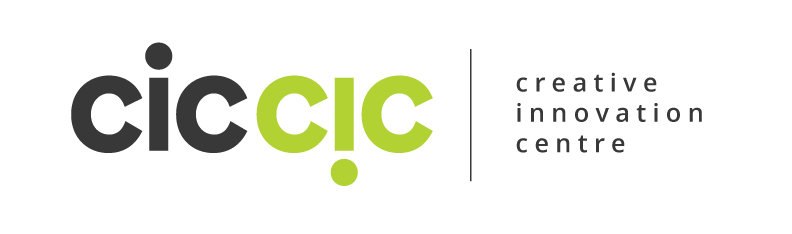 ReferencesPlease supply the names and addresses of two referees who know you well. This may be a previous or current employer, neighbour, CICCIC customer, CICCIC associate, head teacher or a previous volunteering project. Please note that a referee cannot be a relative.
The below is only required if you are accepted as a volunteer:AgreementPlease sign to confirm that the details contained in this form by typing your name. By doing this  First Name: Surname: Home Address: Home Address: Telephone No: (Day) Telephone No: (Evening): Email Address: Email Address: What would you like to achieve through your voluntary work at the organisation? What would you like to achieve through your voluntary work at the organisation? What would you like to achieve through your voluntary work at the organisation? What would you like to achieve through your voluntary work at the organisation? What would you like to achieve through your voluntary work at the organisation? What would you like to achieve through your voluntary work at the organisation? What would you like to achieve through your voluntary work at the organisation? Do you have any support needs?   Please specifyDo you have any support needs?   Please specifyDo you have any support needs?   Please specifyDo you have any support needs?   Please specifyDo you have any support needs?   Please specifyDo you have any support needs?   Please specifyDo you have any support needs?   Please specifyPrevious experience (Paid or Unpaid):Previous experience (Paid or Unpaid):Previous experience (Paid or Unpaid):Previous experience (Paid or Unpaid):Previous experience (Paid or Unpaid):Previous experience (Paid or Unpaid):Previous experience (Paid or Unpaid):Any other information relevant to the post:Any other information relevant to the post:Any other information relevant to the post:Any other information relevant to the post:Any other information relevant to the post:Any other information relevant to the post:Any other information relevant to the post:Days/hours available – state AM or PM:Days/hours available – state AM or PM:Days/hours available – state AM or PM:Days/hours available – state AM or PM:Days/hours available – state AM or PM:Days/hours available – state AM or PM:Days/hours available – state AM or PM:MondayTuesdayWednesdayThursdayFridaySaturdaySundayDo you have any special skills or previous experience that we have not asked that you could offer through volunteering? Name Your relationship to refereeTheir PositionAddressTelephone numberEmailSigned by Volunteer Support Manager :Date:Signed by Volunteer :Date:For Official Use Only: PVG SchemeSent to CRBS: ___/___/___ 	Received: ____/____/____ 	Letter To volunteer: ____/____/____Approve / Not Approved / QueryNotes: